PROCEDIMIENTO DE SELECCIÓN DE PERSONAL INVESTIGADOR DOCTOR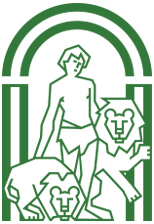  CURRICULUM ABREVIADO (CVA)  (Extensión máxima 4 páginas)Parte A. DATOS PERSONALES(*) Al menos uno de los dos es obligatorio(**) ObligatorioA.1. Situación profesional actualA.2. Formación académica (título, institución, fecha)A.3. Indicadores generales de calidad de la producción científicaParte B. RESUMEN LIBRE DEL CURRÍCULUMParte C. MÉRITOS MÁS RELEVANTES (ordenados por tipología)C.1. PublicacionesC.2. ProyectosC.3. Contratos, méritos tecnológicos o de transferenciaC.4. Patentes	C.5, C.6, C.7…El «Curriculum vitae» abreviado (CVA) de la persona candidata, se podrá presentar conforme a este modelo, o en el que se genera de forma automática desde la aplicación «Curriculum vitae» normalizado disponible en la página web de la Fundación Española para la Ciencia y la Tecnología (FECYT), utilizando la opción de generación de currículum abreviado. El CVA se podrá presentar en inglés o en español y se recomienda una extensión máxima de 4 páginas. Se recomienda cumplimentar el CVA en letra Times New Roman, Calibri o Arial de un tamaño mínimo de 11 puntos; márgenes laterales de 2,5 cm; márgenes superior e inferior de 1,5 cm; y espaciado mínimo sencillo.Nombre y apellidosDNI/NIE/pasaporteEdadNúm. identificación del/de la investigador/aWoS Researcher ID (*)Núm. identificación del/de la investigador/aSCOPUS Author ID(*)Núm. identificación del/de la investigador/aOpen Researcher and Contributor ID (ORCID) **OrganismoDpto./CentroDirecciónTeléfonocorreo electrónicoCategoría profesionalFecha inicioPalabras claveDoctoradoUniversidadAño